ROSEMARKET COMMUNITY COUNCILREGISTER OF MEMBERS’ INTERESTS, 2023/24List of interests declared (forms listed in date order)June 2023 monthly meeting, held on 3rd June 2023. C’llr Caroline Haley declared a personal but non-prejudicial interest in a discussion about a possible donation to Paul Sartori, as a volunteer for the organisation, though not holding a position of general control or influence. 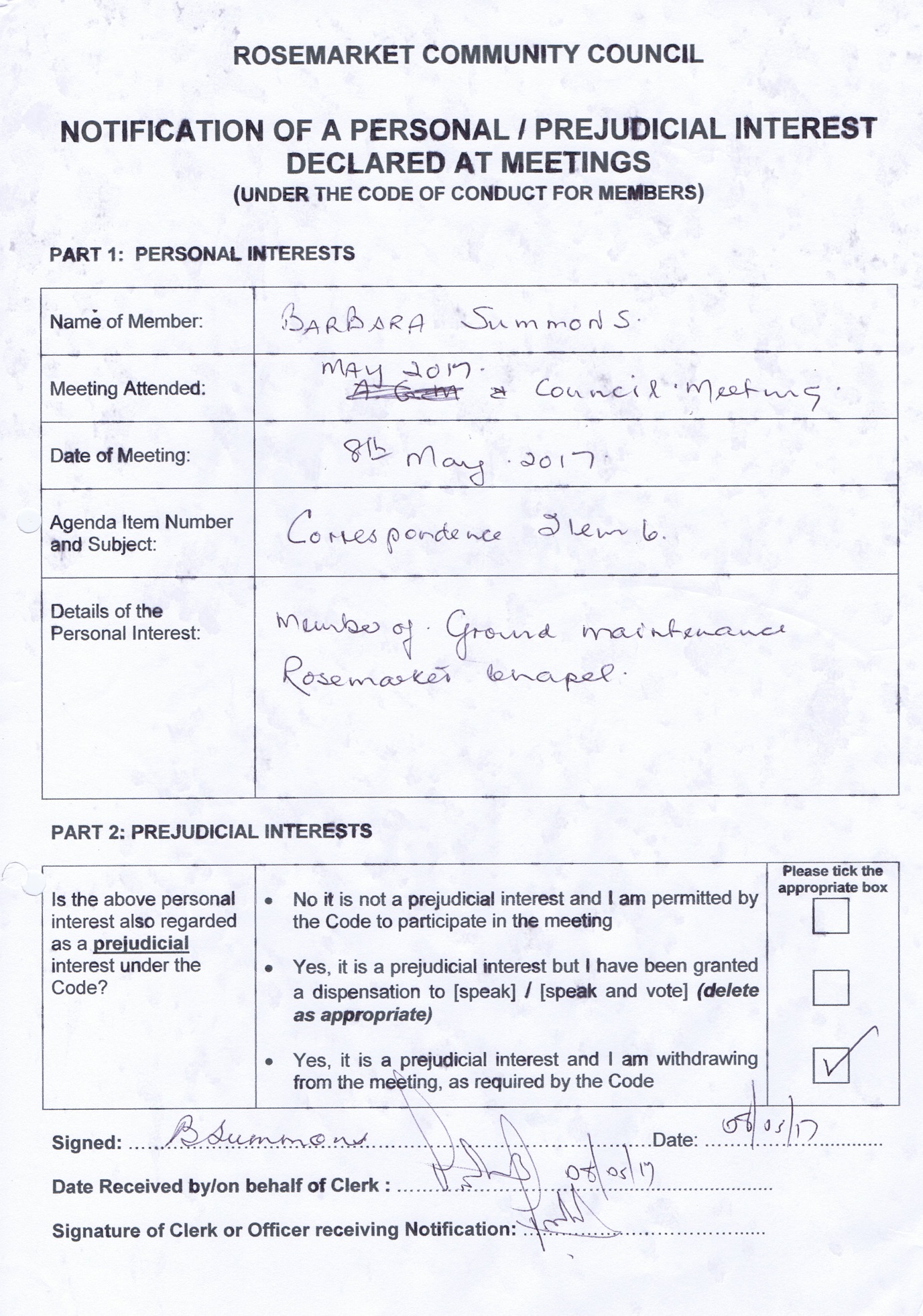 